1.執行MIS捷徑並登入。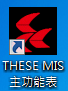 2.執行財產管理系統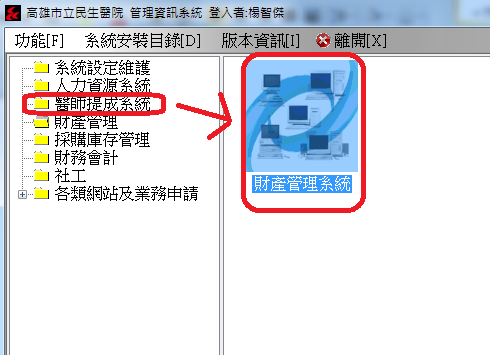 3.選擇維修申請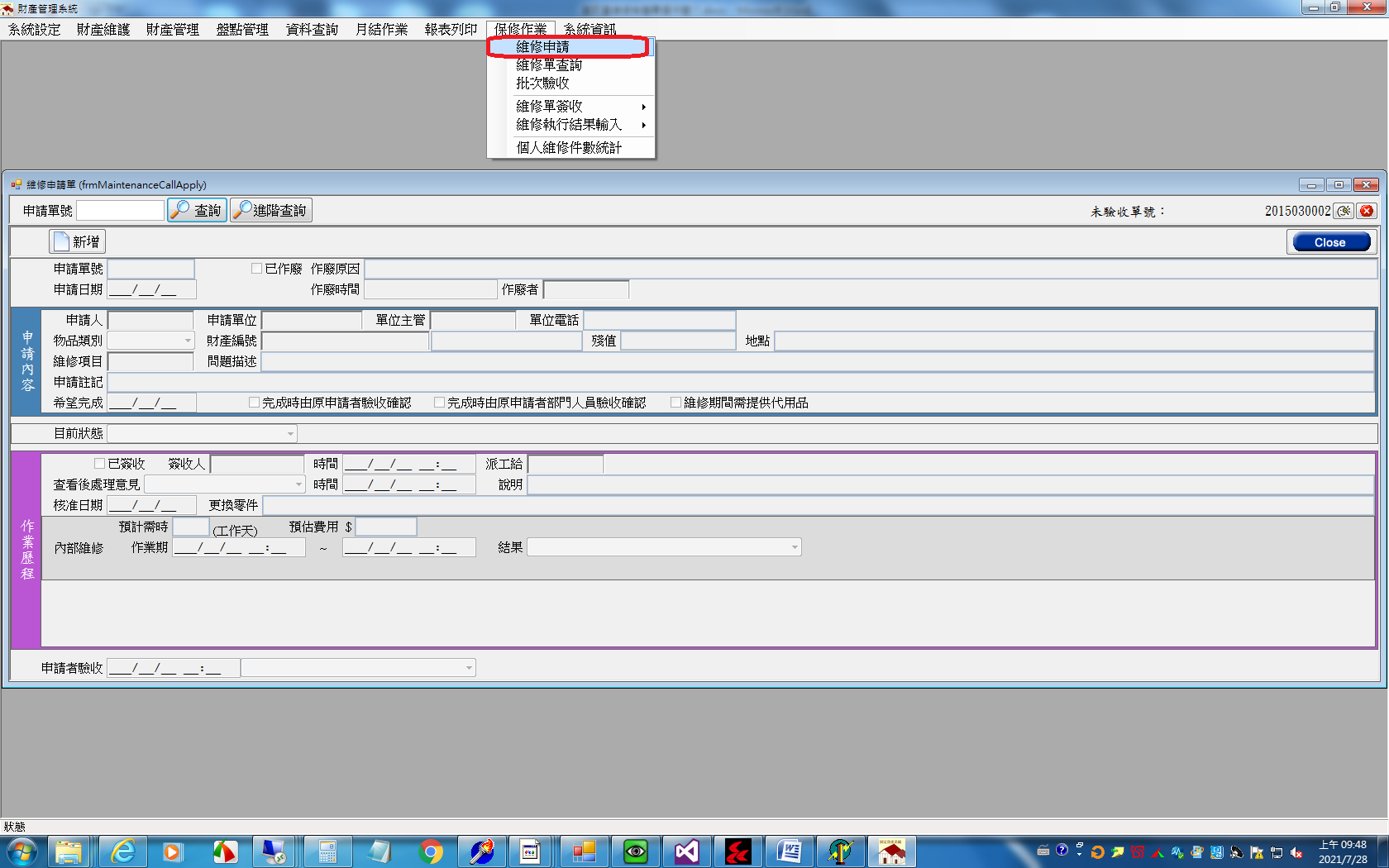 4.按新增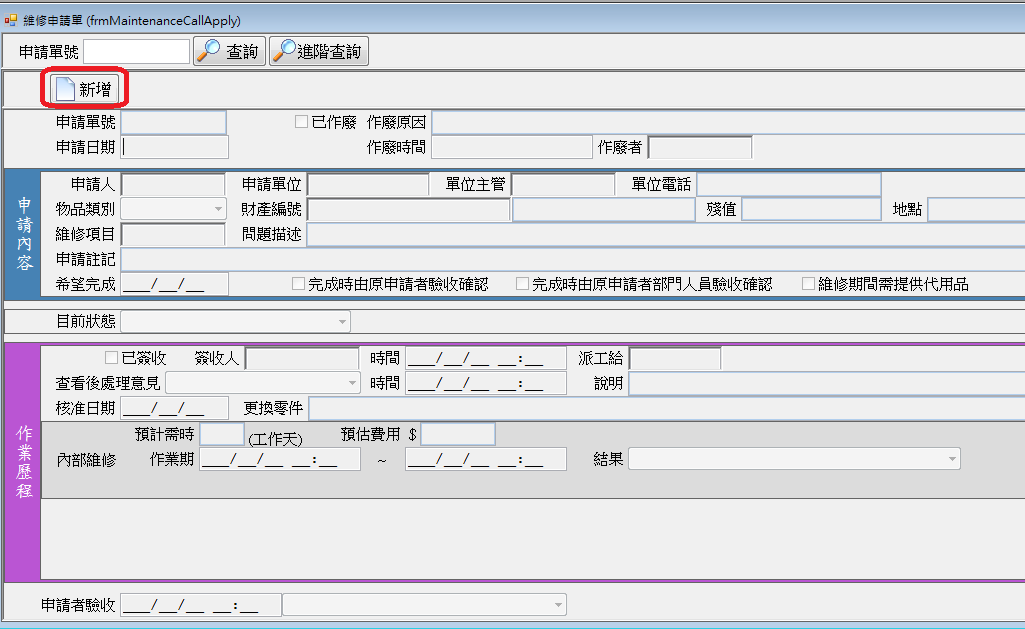 5.填入必要欄位後按確定，會自動產生申請編號，可留存以便查詢。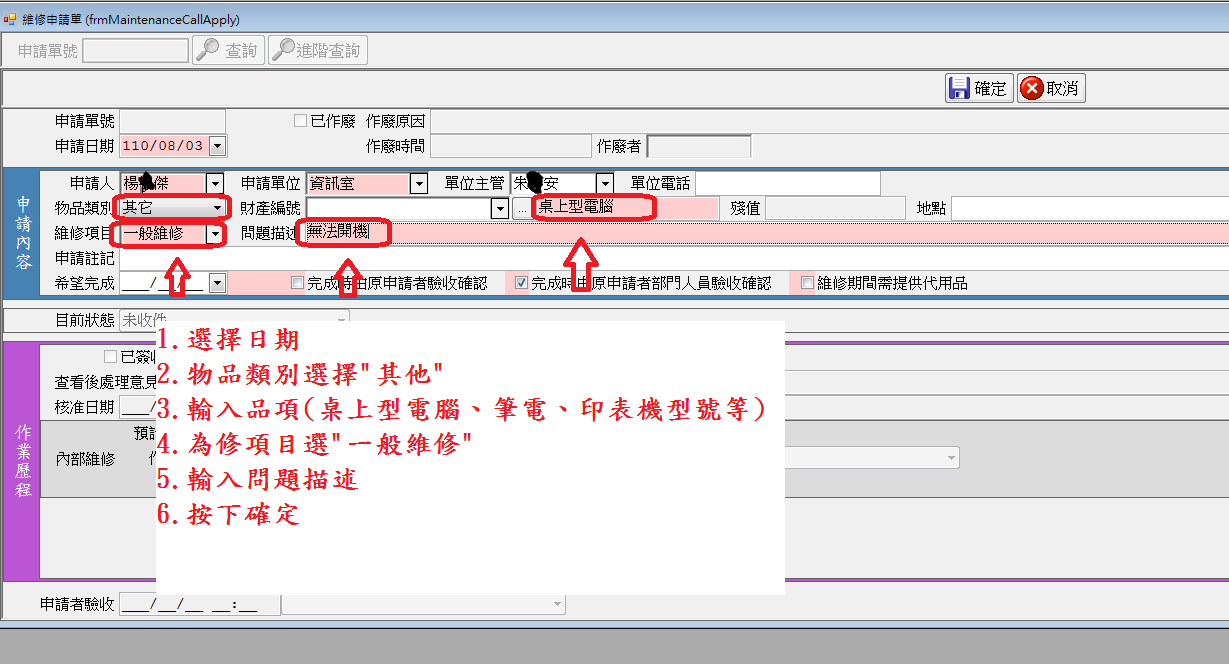 6.後續可由查詢申請單檢視申請歷程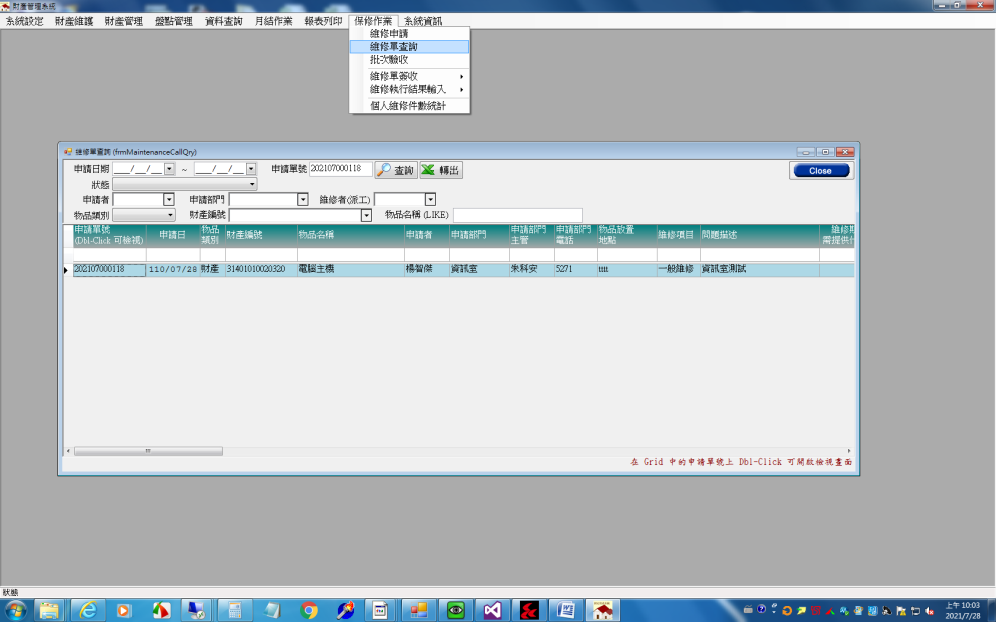 7.可觀看申請單處理歷程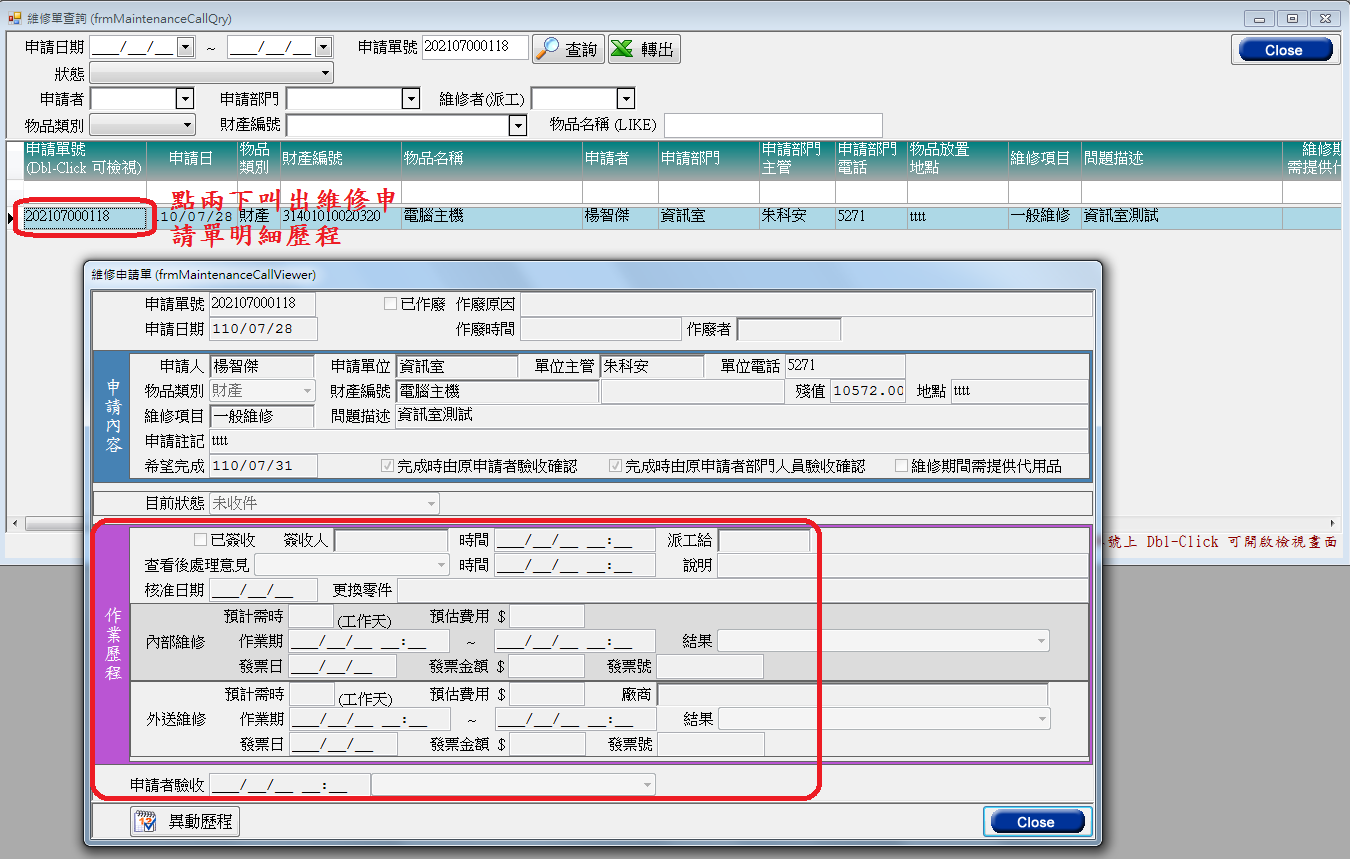 